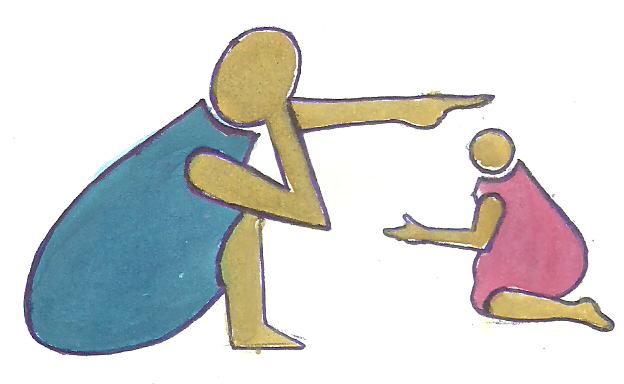                                         FEMMES   RURALES    AMIES  DE  LA  PAIX  ET  DU  DEVELOPPEMENT                                                République  Démocratique  du  Congo,  Sud-Kivu,   Fizi-Malinde                                       Tél : +243 994 611 108 (Séc. Exécutif),  +243 823 426 487 (Ass. Technique)                                                                  E-mail : ferapadfizi.rdc@gmail.comRAPPORT D’ENQUETE MENEE DU 1èr AU 17 SEPTEMBRE 2012 SUR LA PRESENCE ET L’EXPLOITATION DES ENFANTS ET LEUR SITUATION DANS LES CARRES MINIERS DE FIZI : CAS DE MISISI DANS LE SECTEUR NGANDJA, MUKERA DANS LE SECTEUR MUTAMBALA EN TERRITOIRE DE FIZI ET ITOMBWE DANS LE TERRITOIRE DE MWENGA/SUD-KIVU/R.D.C.                   PRESENTE PAR : FERAPAD asbl                                                               Période : Septembre 2012      INTRODUCTION/ CONTEXTE DE L’ACTIVITELes deux guerres qu’a connues la  RD. Congo en général, et la Région Fizi-Itombwe en particulier, a causé plusieurs conséquences entre autres, la perte en vies humaines, la destruction de tissus économiques, la pauvreté, les conflits interethniques, les violations massives des droits de l’homme, la présence des enfants abandonnés due à la disparition ou au manque de moyens des parents, grave encore est la surexploitation sexuelle (prostitution infantile) des enfants par les mineurs et trafiquants des mines. En vue de lutter contre toutes ces situations qui constituent un frein au développement de la Région, des efforts sont fournis par plusieurs organisations tant locales qu’internationales. Au regard de ce qui précède, les femmes rurales  regroupées au sein de l’organisation dénommée « Femmes Rurales Amies de la Paix et du Développement», FERAPAD asbl en sigles, dans le but de contribuer à la promotion, à l’émancipation de la femme et des enfants filles victimes des règles des coutumes rétrogrades et d’apporter leur contribution au rétablissement de la paix, un des facteurs favorisant le développement se sont résolues de réaliser une enquête visant à faire du territoire de Fizi, une entité où les droits des enfants seront respectés et où les enfants n’auront leur place qu’à l’école et dans la famille et non dans les carrés miniers, dans les rues et des débits de boissons opérationnels dans les zones d’exploitation minière. L’idée de cette enquête est parti des recommandations fournies par les membres de l’assemblée générale de l’organisation réunis en leur session extraordinaire ordinaire tenue le mois d’Avril de l’année 2012 une assemblée générale de planification à laquelle il a été question d’analyser le contexte actuel afin d’identifier les problèmes qui touchent les populations de la région, problèmes autour desquels les femmes rurales amies de la paix et du développement veulent mobiliser les ressources pour des actions innovatrices. Des tous ces problèmes, les participants à la session ont fait ressortir trois problèmes priorités à savoir : l’enregistrement des enfants et des mariages à l’Etat Civil, les coutumes rétrogrades qui favorisent les violences basées sur le genre, la prostitution  et grossesses forcées et les mariages précoces dans les zones environnant les carrés miniers. Au départ, des informations non documentées ont fait état de la présence de plusieurs mineurs dans les carrés miniers dont les conséquences ne cessent de s’alourdir.Ainsi, pour avoir des informations fiables  et vérifiables sur cette situation qui touche la vie des enfants et pour contribuer au salut de ces derniers, il a été nécessaire de mener une enquête  dans les milieux concernés afin de documenter les faits y relatifs qui serviraient de base à la définition  des activités appropriées à réaliser en guise des solutions.I.1. Objectifs  de l’enquête :*Global : Connaitre les problèmes des mineurs dans les carrés miniers de Misisi, de Mukera et Lwemba dans la région Fizi-Itombwe.*Spécifiques :- Identifier les enfants mineurs dans les carrés miniers de la Région cible,- Evaluer les causes et conséquences de la présence des enfants mineurs dans les carrés miniers,-Disponibiliser une base des données sur la situation des mineurs dans les carrés miniers de la région Fizi-Itombwe,-Monter des stratégies appropriées pour le changement de la situation et proposer des activités adéquates y afférentes.1.2. Résultats attendus :-Les enfants mineurs désagrégés par sexe dans les carrés miniers de la Région identifiés,-Les causes et conséquences de la présence des enfants mineurs dans les carrés miniers  connues,-une base des données sur la situation des enfants mineurs dans les carrés miniers rendue disponible,-Les pistes des solutions aux problèmes des mineurs dans les carrés miniers proposées.1.3. Les groupes cibles de l’enquête :Pour avoir des informations fiables sur la situation des mineurs dans les carrés miniers, nous avons orienté notre enquête aux catégories sociales ci-après :-Les Responsables des carrés miniers,-Les creuseurs artisanaux,-Les enfants mineurs désagrégés par sexe  qui sont dans les carrés miniers, -Les Chefs d’établissements scolaires autour des carrés miniers,-Les Responsables religieux,-Les tenanciers des restaurants dans les carrés miniers,-Les  jeunes,-Les autorités politico-administratives et coutumières,-Les leaders locaux.I.3. Environnement et son impact sur l’activité :Nous avons remarqué une adhésion environnementale à cette enquête, car même les personnes qui n’étaient pas concernées par celle-ci n’ont pas cessé de faire connaitre que l’activité était arrivée à point nommé.  I.4. Situation sécuritaire vis-à-vis de l’activité :La situation sécuritaire était satisfaisante durant la réalisation de cette enquête. La population dormait sur les deux oreilles, aucune rumeur noire ou rose sur la présence des groupes armés dans le milieu n’a été signalée.I.6. Préparation de l’enquête :Des travaux préparatoires ont été réalisés avant de mener cette enquête. Nous avons tenu Une séance d’élaboration des Termes de référence en vue de donner les lignes directrices de l’activité. Ce document a été soumis au secrétariat exécutif de la FERAPAD par la commission instituée par l’assemblée pour préparer et réaliser cette activité qui devrait s’enquérir de la pertinence de son contenu avant l’approbation.Au cours de cette séance, nous avons aussi fait un état de lieu du milieu concerné par l’activité.METHODOLOGIE L’enquête étant un travail scientifique, il lui faut une méthodologie appropriée pour atteindre les résultats attendus.Ainsi, dans le cadre de cette activité, les enquêteurs ont fait recours à la méthode participative appuyée techniquement par l’interview semi-structurée, l’entretien, le questionnaire, l’observation libre et l’échantillonnage.L’enquête a été organisée de manière individuelle et/ ou par groupe selon les groupes cibles.III. STRATEGIES DE L’ENQUETE :L’enquête a été menée dans 9 sites constituant les carrés miniers du village les plus mouvementés de la région cible à savoir les sites de : Akyanga, Abamba, Miba (où sont installés les concasseurs), Butale, Elombwe, la Rivière Kimbi, Lwemba, Makenda et Naesambe sur un échantillon de 370 personnes dont 107 femmes (28,9 pourcent)  et 263 hommes (71,08 pourcent), reparties comme suit :-Site Akyanga : 50 personnes-Site Abamba : 30 personnes-Site Miba : 60 personnes-Site Butale : 40 personnes-Site Elombwe : 20 personnes-Site Rivière Kimbi : 40 personnes-Site Lwemba : 60 personnes-Site Makenda : 40 personnes-Site de Naesambe : 30 personnes.                         Total: 370 personnes Les catégories des personnes enquêtées :IV. RESULTATS DE L’ENQUETE :IV.1. Les réponses des enquêtés :Question 1 : Y a-t-il des enfants mineurs dans les carrés miniers de Misisi ? Commentaire :Au regard du tableau ci-haut, les réponses positives émises par les 370 personnes de différentes couches sociales atteignant le 100 % de nombre des enquêtés, affirment que les enfants mineurs existent bien dans les carrés miniers de la région Fizi-Itombwe.Pour preuve, les enfants mineurs qui ont aussi fait partie des groupes cibles, nous les avons rencontrés et enquêtés sur place dans les carrés miniers même de la Région.Question 2 :Si les enfants mineurs existent dans les carrés miniers, d’où viennent-ils ?Commentaire :Les allégations de toutes les personnes enquêtées montrent que la plupart des enfants mineurs proviennent d’Akyanga, Abamba, Miba (où sont installés les concasseurs), Butale, Elombwe, Kimbi, Lwemba, Makenda et Naesambe et de leurs environs et que les autres proviennent d’ailleurs c'est-à-dire à l’extérieur de la Région,  ils y sont rares les garçons qui viennent de loin, mais les filles y sont nombreuses car importées par les proxénètes et commerçants revendeurs de produits de la Bralima donc des boissons pour attirer les pédophiles dans leur bistrots.Question 3 :Quelles peuvent être les causes de la présence des enfants mineurs dans les carrés miniers ? Commentaire :En faisant la moyenne des pourcentages des réponses inhérentes aux causes de la présence des enfants mineurs dans les carrés miniers et cela pour toutes les catégories des enquêtés, il ressort ce qui suit :-Pauvreté des parents                                 : 94,1 % -Famine                                                       : 96,8 %-Irresponsabilité des parents                      : 61,4 %-Ignorance de l’importance de l’école       : 52,4 %-Non rémunération des parents fonctionnaires: 38,6 %Selon nos constats sur le terrain, nous pouvons également déduire que toutes ces causes sont valables. S’agissant de l’ignorance de l’importance scolaire, un certain nombre de parents enquêtés se sont exprimés  en ces termes « A quoi bon d’envoyer des enfants à l’école pendant que nombre de ceux qui ont étudié sont sans emplois et ceux qui en ont ne sont pas décemment payés. Aussi, les enfants voient leurs enseignants trimer avec eux dans l’exploitation artisanale de l’or ».Question 4 :Quelles sont les conséquences de la présence des enfants mineurs dans les carrés miniers ?Commentaire :D’après les  réponses de 370 personnes enquêtées, les pourcentages des conséquences de la présence des enfants mineurs dans  les carrés miniers se présentent comme suit :-Prostitution des filles mineures              : 359 personnes, soit  97  %-Mariages précoces                                    : 350 personnes, soit 94,6 %-Grossesses indésirables                            : 352 personnes, soit 95,1%-Victimes de maladies des mains salles : 338 personnes, soit 91,4  % -Abandon scolaire                                       : 292 personnes, soit 78,9 % -Viols                                                              : 169 personnes, soit 45,7 %-IST/ VIH SIDA                                               : 85 personnes, soit    24   %Notre constat sur le terrain est que les viols occupent un rang très inquiétant, mais beaucoup de gens se sont abstenus de les dénoncer lors de notre enquête. Ces cas des viols sont assortis de plusieurs formes de violences sexuelles dont les mariages forcés, l’attentat à la pudeur, le proxénétisme,…commises à l’égard des enfants mineurs dans les carrés miniers. Il y a Peu de personnes qui se sont aussi prononcées sur la propagation de VIH SIDA comme l’une des conséquences de la présence des enfants mineurs dans les carrés miniers par le fait qu’elles ne sont pas suffisamment sensibilisées sur la maladie en question.Question 5 :Est-ce qu’il y a des filles mineures qui ont déjà été violées dans les carrés miniers ?Commentaire : Les résultats indiqués dans ce tableau de réponses de 348 personnes sur 370, soit 94,1% prouvent à suffisance la prévalence des viols des filles mineures dans les carrés miniers de Fizi-Itombwe. Bien que ces cas restent toujours difficiles à identifier, la source du service genre et famille du Secteur de Ngandja a fait état de 6 cas de filles de tranche d’âges de 9 à 12 ans violées récemment. Ce même service a affirmé avoir enregistré 56 cas des filles et des femmes violées de Janvier à Septembre 2012. Mais beaucoup de cas ne sont pas dénoncés, a-t-il ajouté. Ces cas des viols engendrent souvent des conflits entre les familles des victimes et celles des bourreaux. Question 6 :Les enfants mineurs qui fréquentent les carrés miniers étudient-ils ?Commentaire :Sur 370 personnes enquêtées, 275 se sont prononcées oui pour la réponse « la plupart des enfants mineurs qui fréquentent les carrés miniers  n’étudient pas » représentant 74,4 % du nombre d’enquêtés. Tandis que le nombre de personnes ayant dit « ils n’étudient pas » s’élève à 95 soit 25,6%. Donc la réponse qui s’est avérée vraie est que la plupart de ces enfants qui fréquentent les carrés miniers n’étudient pas.Selon les dires des Chefs d’établissements scolaires, à la rentrée les écoles accueillent un nombre important d’élèves qui, malheureusement, quittent progressivement pour les activités minières, laissant ainsi un nombre réduit d’élèves. La déperdition scolaire est donc manifeste tout au long de l’année scolaire.Question 7 :-Y a-t-il des filles mineures qui ont eu des grossesses dans les carrés miniers?Commentaire :Toutes les 370 personnes enquêtées sur les cas des grossesses des filles mineures dans les carrés miniers ont confirmé à 100 % l’existence desdites grossesses. Ce qui prouve l’escalade des violences sexuelles à l’égard des filles mineures et des conflits entre les familles.Question 8Y a-t-il déjà certaines actions menées que vous connaissez pour lutter contre la présence des enfants mineurs dans les  carrés miniers ici dans la région? Si oui, lesquelles?Commentaire : 75 sur 370, soit 20,2 % des personnes enquêtées ont reconnue la répression faite par  la police pour la chasse des enfants mineurs dans les carrés miniers. Le lobby et plaidoyer et le séminaire de lutte contre les violences sexuelles représentent respectivement 34,9 % et 44,9 % des réponses des enquêtés. Lors de notre entretien avec  le Chef de Poste d’encadrement administratif de Misisi, ce dernier nous a fait savoir que la seule action utilisée par l’administration pour lutter contre la présence des enfants mineurs dans les carrés miniers c’est le déguerpissement ou la chasse de ces derniers par la police. Affirmation soutenue par un grand pourcentage d’enquêtés de la contrée (35 %) par rapport aux autres actions de lutte contre la présence des mineurs dans les carrés miniers. Le Chef de poste a ajouté qu’il y a déjà eu ne fut-ce que un seul séminaire sur les violences sexuelles dans le milieu de Misisi depuis qu’il est chef. Une entité qui compte une population de plus ou moins 50.000 habitants.Nombreux  de ceux qui ont reconnu le lobbying et plaidoyer ainsi que le séminaire de lutte contre les violences sexuelles comme actions déjà menées, nous ont affirmé que ces activités ont été menées à faible fréquence et ont été d’une petite envergure dans la région ( soit 1 ou deux séances de lobby et plaidoyer et deux ou trois séminaires de lutte contre les violences sexuelles), d’où, leur faible impact dans les carrés miniers par exemple de Misisi et celui de Mukera. Mais pour d’autres carrés il n’ya jusqu’ici encore eu aucune action. Ici nous citons Lwemba, Makenda et Naesambe.Question 9 :-Y a-t-il déjà eu un séminaire sur les violences sexuelles dans les carrés miniers ?Commentaire :Au regard du tableau, beaucoup de nos enquêtés 294 personnes, soit 79,4 % n’ont pas reconnu la tenue même d’un séminaire de lutte contre les violences sexuelles dans la région. Il n’y a que 76 personnes représentant 20,5 % qui l’ont reconnu. Ce qui explique toujours que le séminaire a eu lieu, mais insuffisant dans une entité à grande agglomération comme la Région Fizi-Itombwe. Autrement dit, les besoins en formation de lutte contre les violences sexuelles et de plaidoyer sont encore grands.Question 10 :Quelles sont les pistes des solutions que vous proposerez pour lutter contre ce phénomène?Commentaire :Les actions suivantes exprimées en pourcentages des réponses des enquêtés ont été proposées par les différents groupes cibles enquêtés à savoir :-Assister les familles diminues en vivres et au moyens des activités génératrices des revenus : réponse de 269 personnes enquêtées, soit 72,7 %.- Appuyer les efforts de parents pour la prise en charge scolaire des enfants: réponses de 251 personnes, soit 67,8 %-Poursuivre les auteurs des violences sexuelles : réponse de 272 personnes enquêtées, soit 73,5 %-Sensibiliser les parents et les enfants mineurs à l’importance de l’école : réponse de 184 personnes enquêtées, soit 49,7%.-Organiser des formations sur la lutte contre les violences sexuelles : réponse de 171 personnes, soit 46,2 %- Récupérer et encadrer ces enfants dans les centres pilotes de récupération des enfants issus des carrés miniers : réponse de 280 personnes, soit 75,6% Présentation synthétique des Actions proposées pour l’amélioration :IV.2. Synthèse de la situation de l’enquêteDans cette partie du rapport, force nous est de montrer de manière synthétique la situation préoccupante des enfants mineurs telle que nous l’avons constatée dans les carrés miniers de la Région Fizi-Itombwe et surtout celle des filles mineures :1.  Les enfants mineurs séjournent au fil des jours ou à longueur des journées dans les carrés miniers de la région, soit pour mendier, soit pour vendre les produits vivriers et de l’eau, soit pour se faire aimer en vue d’avoir de l’argent et autres besoins vitaux (Nourriture, habits, souliers, etc.) Les autres, pour le cas précis des garçons, à part la vente des produits, ils vont pour l’exploitation de l’or. 2. Nous avons réalisé que cette forte présence des enfants mineurs dans les carrés miniers de la région Fizi-Itombwe est due beaucoup plus à l’irresponsabilité de certains  parents qui ne prennent pas comme il se doit leurs enfants en charge, ignorant ainsi l’importance des études. La plupart de ces parents pensent que le seul moyen de gagner la vie c’est l’exploitation de l’or. Alors que le contraire sera vrai parce que une fois que le gouvernement de la république va reprendre son destin en mains et instruire l’application très rigoureuse des codes miniers, l’avenir de tous ces enfants qui resteraient dans les mines seraient compromis, d’où la vraie place qui puisse garantir à l’enfant un avenir meilleur se trouve au banc de l’école.A côté de cette cause de l’irresponsabilité de certains parents, il y a aussi la pauvreté, la famine, le manque de salaire aux fonctionnaires de l’Etat, y compris les enseignants, dont certains s’occupent aussi de l’exploitation minière pour la survie de leurs familles. Cette malheureuse situation des fonctionnaires découragent certains parents à envoyer leurs enfants à l’école.3. La présence des enfants mineurs dans les carrés miniers engendrent comme conséquences néfastes plusieurs formes des violences sexuelles à leur égard : Les viols, les mariages précoces, les mariages forcés, les grossesses non désirables, la prostitution d’enfants, etc. Les cas des viols y sont légion et sont à leur tour à l’origine des infections sexuellement transmissibles, la propagation de VIH/SIDA, le phénomène filles-mères et l’on observe une forte présence des enfants dans la rue qui ruent derrière les creuseurs pour demander de l’argent et mendier à tout passant.En ce qui concerne la prostitution d’enfants, il y a des filles mineures qui rangent plus d’un homme en fille indienne pour les relations sexuelles moyennant paiement. Ceci nous l’avons observé dans un quartier dénommé « Q.G, Quartier Général».S’agissant des mariages précoces, il est curieux de constater les filles même de 13 à 15 ans se marier. Cette habitude est devenue une monnaie courante dans le milieu et compromet l’avenir de ces enfants. Tout ceci est favorisé en grande partie par des coutumes rétrogrades.Ce n’est pas tout, la présence des enfants mineurs dans les carrés miniers présente d’autres conséquences telles que l’abandon scolaire, les conflits inter familiaux, les maladies des mains salles vu que les carrés miniers ne sont pas assainis, la consommation accrue de la drogue et des produits très alcoolisés, la croissance rapide de taux d’analphabètes dans les zones où l’on exploite les minerais dans la région.V. PROPOSITIONS D’ACTIVITES A MENER DANS LE MILIEUPour pouvoir contribuer efficacement à la lutte contre la présence des enfants mineurs et les violences sexuelles dans les carrés miniers de Misisi, nous proposons les activités ci-après :a) Activités à court terme :* Séminaires de formation sur la lutte contre les coutumes rétrogrades et les violences sexuelles en faveur des leaders locaux,* Séances de sensibilisation communautaire à l’importance de l’éducation des enfants à l’école,* Séance de sensibilisation des enfants mineurs à l’abandon des carrés miniers et l’importance de leur éducation à l’école,* Lobby et plaidoyer auprès des autorités locales sur la poursuite judicaire des auteurs des violences sexuelles et la restriction des enfants dans les carrés miniers,* Sensibilisations communautaire à l’hygiène, eau et assainissement dans les carrés miniers.b. Activités à long terme :* Mise en place des centres pilotes de formation professionnelle ou apprentissage des métiers pour récupération des enfants mineurs non disposés à faire l’école normale,* Identification, récupération et orientation des enfants provenant des carrés miniers soit dans des centres pilotes d’encadrement et des formation professionnelle pour ceux n’ayant plus l’âge de regagner l’école et la prise en charge scolaire de ceux ayant encore l’âge scolaire,* Appui aux stratégies militant pour la sécurité alimentaire dans la région,* Création des maisons d’écoute pour assistance psychosociale, médicale, juridique et réintégration socio-économique des victimes des violences sexuelles,* Appui à l’hygiène, eau et assainissement du milieu. VI. DIFFICULTES RENCONTREESLa difficulté majeure qu’a connue notre enquête est la «Réticence de plusieurs personnes à dénoncer les cas des viols perpétrés dans les carrés miniers de la région Fizi-Itombwe». Par ailleurs, une leçon est à partager : le changement de la mentalité par la multiplication des actions de sensibilisation et mobilisation communautaire à la lutte contre les antivaleurs pour l’avenir des sociétés de la région Fizi-Itombwe est possible et personne parmi les groupes cibles de cette enquête n’en doute pas.CONCLUSIONNous voici à la fin de notre rapport d’enquête sur la présence des enfants mineurs et leur situation dans les carrés miniers de la région Fizi-Itombwe, enquête menée dans ladite région en date du 1èr au 17 Septembre 2012 par les enquêteurs, membres et agents de la FERAPAD asbl. Un rapport pouvant se résume en quelques termes dont:La présence des enfants mineurs dans les carrés miniers de la Région Fizi-Itombwe, les violences sexuelles sous plusieurs formes à l’égard de ces enfants et surtout des filles mineures, la prostitution forcée par cette situation aux enfants filles, l’abandon scolaire, qui étaient l’objet de nos hypothèses se sont révélé une réalité évidente après les résultats d’enquête menée.  Et pour combattre ces fléaux, qui constituent une violation grave de la convention relative aux droits de l’enfant et tous les instruments juridiques internationaux relatifs à la protection des droits de l’enfant d’une part et des traitements cruels, inhumains et dégradants de l’autre, nous avons donc proposé les activités ci-haut mentionnées pour lesquelles nous sollicitons l’appui des Organisations humanitaires éprises de paix et de la dignité, la protection de l’enfance et de la promotion des droits des enfants de nous venir en aide  en se joignant aux actions qui sont menées dans ce sens par les Femmes Rurales Amies de la Paix et du Développement, FERAPAD asbl en sigles.Fait à Malinde, le 02/10/2012Pour l’équipe en Mission :Justine UNGWA ASSA,                                                           SALIMA MUYOMA Gétrude,Chef de mission et enquêtrice                                             Secrétaire de l’équipe et enquêtriceStanislas KAMENGELE WOANGA                                             WASSOKYE MUBAKWA AdonisAssistant technique et enquêteur                                          Enquêteur et agent à la FERAPADN° Catégories sociales                 Effectifs/sexe                 Effectifs/sexeTotalPourcentageN° Catégories socialesFéminin  masculinTotalPourcentage01Responsables des carrés miniers     -26267,0202Enfants mineurs dans les carrés miniers48227018,9103Les creuseurs artisanaux-909024,3204Chefs d’établissements scolaires-15154,0505Autorités politico-administratives et chefs des services étatiques315184,8606Les Responsables religieux-20205,407Les leaders locaux620267,0208Responsables des restaurants dans les carrés miniers4054512,1609Les jeunes40206016,21TOTAL 137233370100POURCENTAGE37,0262 ,97100N° Personnes enquêtées par catégorie  socialeNombre          Réponses Nbre de pers pour chaque réponsePourcentage01Les Responsables des carrés miniers 26* Oui*Non260100002Les enfants mineurs dans les carrés miniers 70*Oui*Non700100003Les creuseurs artisanaux90*Oui*Non900100004Les Chefs d’établissements scolaires 15* Oui*Non150100005Autorités politico-administratives et chefs des services étatiques18* Oui*Non180100006Responsables religieux20* Oui*Non200100007Les leaders locaux26*Oui*Non260100008Tenanciers des restaurants dans les carrés miniers45* Oui*Non450100009Les jeunes60*Oui*Non6001000TOTAL370Oui :Non : 37001000N° Personnes enquêtées par catégorie  socialeNombre                   Réponses Nbre de pers. pour chaque réponsePourcentage01Les Responsables des carrés miniers 26*La plupart proviennent de villages environnants les carrés (Villages cibles d’enquête)*D’autres proviennent d’ailleurs 262610010002Les enfants mineurs dans les carrés miniers 70*La plupart proviennent de villages environnants les carrés c-à-dire ceux cités dans les villages cibles d’enquête en haut.*D’autres proviennent d’ailleurs707010010003Les creuseurs artisanaux 90*La plupart proviennent de villages environnants*D’autres proviennent d’ailleurs909010010004Les Chefs d’établissements scolaires 15*La plupart proviennent de villages cibles de l’enquête.*D’autres proviennent d’ailleurs151510010005Les autorités politico-administratives et les chefs des services étatiques18*La plupart proviennent des villages cibles et leurs environs.*D’autres proviennent d’ailleurs181810010006Les Responsables religieux20*La plupart proviennent de villages cibles et les environs.*D’autres proviennent d’ailleurs202010010007Les leaders locaux26*La plupart proviennent de cibles et de villages environnants*D’autres proviennent d’ailleurs262610010008Les tenanciers des restaurants dans les carrés miniers45*La plupart proviennent de cibles et de villages environnants*D’autres proviennent d’ailleurs454510010009Les jeunes60*La plupart proviennent de cibles et de villages leur environnant.*D’autres proviennent d’ailleurs6060100100N° Personnes enquêtées par catégorie  socialeNbre                   Réponses Nbre de pers. pour chaque réponsePourcentage01Les Responsables des carrés miniers 26* Pauvreté des parents*Irresponsabilité des parents*Famine*Ignorance de l’importance de l’école*Non rémunération des parents  fonctionnaires de l’Etat.2620267510076,910026,919,202Enfants mineurs dans les carrés miniers 70* Pauvreté des parents*Irresponsabilité des parents*Famine*Ignorance de l’importance de l’école*Non rémunération des parents  fonctionnaires de l’Etat.703870412910054,310058,641,403Les creuseurs artisanaux90* Pauvreté des parents*Irresponsabilité des parents*Famine*Ignorance de l’importance de l’école*Non rémunération des parents  fonctionnaires de l’Etat.844390422193,347,810046,723,304Chefs d’établissements scolaires15* Pauvreté des parents*Irresponsabilité des parents*Famine*Ignorance de l’importance de l’école*Non rémunération des parents  fonctionnaires de l’Etat.151511151510010073,310010005Autorités politico-administratives et chefs des services étatiques18* Pauvreté des parents*Irresponsabilité des parents*Famine*Ignorance de l’importance de l’école*Impaiement des parents  fonctionnaires de l’Etat.18181418910010077,81005006Responsables religieux20* Pauvreté des parents*Irresponsabilité des parents*Famine*Ignorance de l’importance de l’école*Non rémunération des parents  fonctionnaires de l’Etat.2020162014100100801007007Les leaders locaux26* Pauvreté des parents*Irresponsabilité des parents*Famine*Ignorance de l’importance de l’école*Non paiement des parents  fonctionnaires de l’Etat.202626191176,910010073,142,308Tenanciers des restaurants dans les carrés miniers45* Pauvreté des parents*Irresponsabilité des parents*Famine*Ignorance de l’importance de l’école*Non rémunération des parents  fonctionnaires de l’Etat.353045101377,866,710022,228,909Les jeunes60* Pauvreté des parents*Irresponsabilité des parents*Famine*Ignorance de l’importance de l’école*Non rémunération des parents  fonctionnaires de l’Etat.601760192610028,310031,743,3TOTAL370--N° Personnes enquêtées par catégorie  socialeNbre                Réponses Nbre Pers pour chaque réponsePourcentage01Les Responsables des carrés miniers26*Viols* Mariages précoces*Grossesses indésirables*Prostitution des filles mineures*Abandon scolaire*IST/ VIH SIDA*Victimes des maladies des mains sales82626262232530,810010010084,611,596,202Les enfants mineurs dans les carrés miniers70*Viols* Mariages précoces*Grossesses indésirables*Prostitution des filles mineures*Abandon scolaire*IST/ VIH SIDA*Victimes des maladies des mains sales.19586264510562582,988,691,472,908003Les creuseurs artisanaux90*Viols * Mariages précoces*Grossesses indésirables*Prostitution des filles mineures*Abandon scolaire*IST/ VIH SIDA*Victimes des maladies des mains sales.288280908099031,191,188,910088,911,110004Les Chefs d’établissements scolaires15*Viols * Mariages précoces*Grossesses indésirables*Prostitution des filles mineures*Abandon scolaire*IST/ VIH SIDA*Victimes des maladies des mains sales.1515151515151510010010010010010010005Les autorités politico-administratives et les chefs des services étatiques18*Viols* Mariages précoces*Grossesses indésirables*Prostitution des filles mineures*Abandon scolaire*IST/ VIH SIDA*Victimes des maladies des mains sales.181818181471810010010010077,838,910006Les Responsables religieux20*Viols * Mariages précoces*Grossesses indésirables*Prostitution des filles mineures*Abandon scolaire*IST/ VIH SIDA*Victimes des maladies des mains sales.202020202010201001001001001005010007Les leaders locaux26*Viols * Mariages précoces*Grossesses indésirables*Prostitution des filles mineures*Abandon scolaire*IST/ VIH SIDA*Victimes des maladies des mains sales.2626262623211910010010010088,580,873,108Les tenanciers des restaurants dans les carrés miniers45*Viols* Mariages précoces*Grossesses indésirables*Prostitution des filles mineures*Abandon scolaire*IST/ VIH SIDA*Victimes des maladies des mains sales.204545401853944,410010088,94011,186,709Les jeunes60*Viols* Mariages précoces*Grossesses indésirables*Prostitution des filles mineures*Abandon scolaire*IST/ VIH SIDA*Victimes des maladies des mains sales.15606060491556  2510010010081,72593,3TOTAL370--N° Personnes enquêtées par catégorie  socialeNbre        Réponses Nbre Pers pour chaque réponsePourcentage01Les Responsables des carrés miniers 26* Oui*Non19773,126,902Les enfants mineurs dans les carrés miniers 70*Oui*Non700  100      003Les creuseurs artisanaux 90*Oui*Non855 94,4   5,604Chefs d’établissements scolaires 15* Oui*Non150  100       005Autorités politico-administratives et chefs des services étatiques18* Oui*Non180100006Responsables religieux20* Oui*Non200100007Les leaders locaux26*Oui*Non260100008Tenanciers des restaurants dans les carrés miniers45* Oui*Non450100009Les jeunes60*Oui*Non501083,316,7TOTAL370*Oui*Non348  2294,1  5,9N° Personnes enquêtées par catégorie  socialeNbre        Réponses Nbre Pers. pour chaque réponsePourcentage01Les Responsables des carrés miniers 26*La plupart n’étudient pas*Ils n’étudient pas18869,230,802Les enfants mineurs dans les carrés miniers70*La plupart n’étudient pas*Ils n’étudient pas4921703003Les creuseurs artisanaux90*La plupart n’étudient pas*Ils n’étudient pas622868,931,104Les Chefs d’établissements scolaires15*La plupart n’étudient pas*Ils n’étudient pas13286,713,305Autorités politico-administratives et chefs des services étatiques18*La plupart n’étudient pas*Ils n’étudient pas15383,316,706Responsables religieux20*La plupart n’étudient pas*Ils n’étudient pas155752507Les leaders locaux26*La plupart n’étudient pas*Ils n’étudient pas20676,923,108Tenanciers des restaurants dans les carrés miniers45*La plupart n’étudient pas*Ils n’étudient pas2718604009Les jeunes60*La plupart n’étudient pas*Ils n’étudient pas56493,36,7TOTAL370*Oui*Non2759574,325,6N° Personnes enquêtées par catégorie  socialeNbre       Réponses Nbre Pers pour chaque réponsePourcentage01Les Responsables des carrés miniers26* Oui*Non260100002Les enfants mineurs dans les carrés miniers 70*Oui*Non700100003Les creuseurs artisanaux 90*Oui*Non900100004 Chefs d’établissements scolaires 15* Oui*Non150100005Autorités politico-administratives et chefs des services étatiques18* Oui*Non180100006Les Responsables religieux20* Oui*Non200100007Les leaders locaux26*Oui*Non260100008Tenanciers des restaurants dans les carrés miniers45* Oui*Non450100009Les jeunes60*Oui*Non6001000TOTAL370*Oui*Non37001000N° Personnes enquêtées par catégorie  socialeNbre          RéponsesNbre Pers pour chaque réponsePourcentage01Les Responsables des carrés miniers 26* Oui-la répression policière-Lobbying et plaidoyer auprès des autorités locales pour la chasse des enfants mineurs dans les carrés miniers.-Séminaire de lutte contre  les violences sexuelles 260224100084,615,302Les enfants mineurs dans les carrés miniers 70*Oui :- la répression policière-Lobbying et plaidoyer auprès des autorités locales pour la chasse des enfants mineurs dans les carrés miniers-Séminaire de lutte contre les violences sexuelles7002545100035,764,203Les creuseurs artisanaux90*Oui :- la répression policière-Lobbying et plaidoyer auprès des autorités locales pour la chasse des enfants mineurs dans les carrés miniers-Séminaire de lutte contre les violences sexuelles601683610017,88,84004Les Chefs d’établissements scolaires 15*Oui :- la répression policière-Lobbying et plaidoyer auprès des autorités locales pour la chasse des enfants mineurs dans les carrés miniers-Séminaire de lutte contre les violences sexuelles1512151008010005Les autorités politico-administratives et les chefs des services étatiques18*Oui :- la répression policière-Lobbying et plaidoyer auprès des autorités locales pour la chasse des enfants mineurs dans les carrés miniers-Séminaire de lutte contre les violences sexuelles18129100605006Les Responsables religieux20*Oui :- la répression policière-Lobbying et plaidoyer auprès des autorités locales pour la chasse des enfants mineurs dans les carrés miniers-Séminaire de lutte contre les violences sexuelles12608603004007Les leaders locaux26*Oui :- la répression policière-Lobbying et plaidoyer auprès des autorités locales pour la chasse des enfants mineurs dans les carrés miniers-Séminaire de lutte contre les violences sexuelles26651510023,119,257,608Les tenanciers des restaurants dans les carrés miniers45*Oui :- la répression policière-Lobbying et plaidoyer auprès des autorités locales pour la chasse des enfants mineurs dans les carrés miniers-Séminaire de lutte contre les violences sexuelles4501035100022,277,709Les jeunes60*Oui :- la répression policière-Lobbying et plaidoyer auprès des autorités locales pour la chasse des enfants mineurs dans les carrés miniers-Séminaire de lutte contre les violences sexuelles50381383,363,321,7Total370N° Personnes enquêtées par catégorie  socialeNbre   Réponses Nbre Pers pour chaque réponsePourcentage01Les Responsables des carrés miniers 26* Oui*Non42215,484,602Les enfants mineurs dans les carrés miniers 70*Oui*Non070010003Les creuseurs artisanaux 90*Oui*Non8828,891,104Les Chefs d’établissements scolaires 15* Oui*Non150100005Autorités politico-administratives et chefs des services étatiques18* Oui*Non99505006Les Responsables religieux20* Oui*Non812406007Les leaders locaux26*Oui*Non161061,538,508Tenanciers des restaurants dans les carrés miniers45* Oui*Non045010009Les jeunes60*Oui*Non164426,673,4TOTAL370*Oui*Non7629420,579,4N° Personnes enquêtées par catégorie  socialeNbre      RéponsesNbre Pers pour chaque réponsePourcentage01Les Responsables des carrés miniers26*Appuyer les efforts de parents pour la prise en charge scolaire des enfants,*Sensibiliser les parents et les enfants à l’importance des études,*organiser des formations sur la lutte contre les violences sexuelles,*Assister les familles démunies en vivres et au moyens des activités génératrices des revenus.*Poursuivre les auteurs des violences sexuelles,*Récupérer et encadrer ces enfants dans les centres pilotes de récupération des enfants issus des carrés miniers.75919222426,919,234,67384,692,302Les enfants mineurs dans les carrés miniers70* Appuyer les efforts de parents pour la prise en charge scolaire des enfants,*Sensibiliser les parents et les enfants à l’importance des études,*organiser des formations sur la lutte contre les violences sexuelles,*Assister les familles démunies en vivres et au moyen des activités génératrices des revenus,*Poursuivre les auteurs des violences sexuelles,*Récupérer et encadrer ces enfants dans les centres pilotes de récupération des enfants issus des carrés miniers.60132366646385,718,532,894,291,49003Les creuseurs artisanaux90* Appuyer les efforts de parents pour la prise en charge scolaire des enfants*Sensibiliser les parents et les enfants à l’importance des études,*organiser des formations sur la lutte contre les violences sexuelles,*Assister les familles diminues en vivres et au moyen des activités génératrices des revenus,*Poursuivre les auteurs des violences sexuelles,* Récupérer et encadrer ces enfants dans les centres pilotes de récupération des enfants issus des carrés miniers.12333510371913,336,638,811,141,121,104Les Chefs d’établissements scolaires15* Appuyer les efforts de parents pour la prise en charge scolaire des enfants,*Sensibiliser les parents et les enfants à l’importance des études,*organiser des formations sur la lutte contre les violences sexuelles,*Assister les familles diminues en vivres et au moyen des activités génératrices des revenus,*Poursuivre les auteurs des violences sexuelles,*Récupérer et encadrer ces enfants dans les centres pilotes de récupération des enfants issus des carrés miniers.15151515151510010010010010010005Les autorités politico-administratives et les chefs des services étatiques18*Appuyer les efforts de parents pour la prise en charge scolaire des enfants,*Sensibiliser les parents et les enfants à l’importance des études,*organiser des formations sur la lutte contre les violences sexuelles,*Assister les familles diminues en vivres et au moyen des activités génératrices des revenus,*Poursuivre les auteurs des violences sexuelles,*Récupérer et encadrer ces enfants dans les centres pilotes de récupération des enfants issus des carrés miniers.18141818181810077,710010010010006Les Responsables religieux20*Appuyer les efforts de parents pour la prise en charge scolaire des enfants,*Sensibiliser les parents et les enfants à l’importance des études,*organiser des formations sur la lutte contre les violences sexuelles,*Assister les familles diminues en vivres et au moyen des activités génératrices des revenus,*Poursuivre les auteurs des violences sexuelles,*Récupérer et encadrer ces enfants dans les centres pilotes de récupération des enfants issus des carrés miniers.2020162020201001008010010010007Les leaders locaux26* Appuyer les efforts de parents pour la prise en charge scolaire des enfants,*Sensibiliser les parents et les enfants à l’importance des études,*organiser des formations sur la lutte contre les violences sexuelles,*Assister les familles diminues en vivres et au moyen des activités génératrices des revenus,*Poursuivre les auteurs des violences sexuelles,*Récupérer et encadrer ces enfants dans les centres pilotes de récupération des enfants issus des carrés miniers.26 211925262610080,77396,110010008Les tenanciers des restaurants dans les carrés miniers45* Appuyer les efforts de parents pour la prise en charge scolaire des enfants,*Sensibiliser les parents et les enfants à l’importance des études,*organiser des formations sur la lutte contre les violences sexuelles,*Assister les familles diminues en vivres et au moyen des activités génératrices des revenus,*Poursuivre les auteurs des violences sexuelles,*Récupérer et encadrer ces enfants dans les centres pilotes de récupération des enfants issus des carrés miniers.42231939424593,351,142,286,693,310009Les jeunes60*Appuyer les efforts de parents pour la prise en charge scolaire des enfants,*Sensibiliser les parents et les enfants à l’importance des études,*organiser des formations sur la lutte contre les violences sexuelles,*Assister les familles diminues en vivres et au moyen des activités génératrices des revenus,*Poursuivre les auteurs des violences sexuelles,*Récupérer et encadrer ces enfants dans les centres pilotes de récupération des enfants issus des carrés miniers.5140175728508566,628,39546,683,3370100N°Actions proposéesNbre des pers/370 Pourcentage01Assister les familles diminues en vivres et au moyens des activités génératrices des26972,702Appuyer les efforts de parents pour la prise en charge scolaire des enfants25167,8 03Poursuivre les auteurs des violences sexuelles 27273,504Sensibiliser les parents et les enfants mineurs à l’importance de l’école 18449,705Organiser des formations sur la lutte contre les violences sexuelles17146,206Récupérer et encadrer ces enfants dans les centres pilotes de récupération des enfants issus des carrés miniers 28075,6